VIII CAMPIONATO AMATORIALE- EVENTI FUTSAL II GIORNATA     BANCA D’ITALIA       -    SCHOLARS                     13  -  0  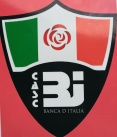 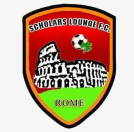                    Reti : Figuretti 7, Tantalo 6                   Mg : Tantalo  8,0 / Zegai 6,5
                   MP :  Monaco  7,0 / NC     CONDOR F.C.         -         OCTOPUS                         3  -  3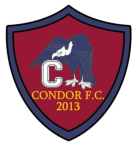 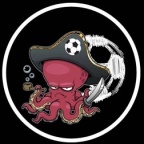              Reti : Ceccarelli 2, Vischetti 1 / Caforio 2, Valente 1
                    Mg : Ceccarelli 7,0 / Caforio 7,0
                    MP :  Mastro  8,0 / NC  HAKUNA MATATA        -          EVERGREEN             3  -  8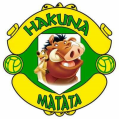 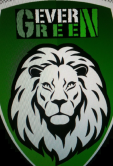                 Reti : Belotti 2, Potenziani 1 / Prospitti 3, Ziveri 2, Di Giacomo 1, Di Manno 1, Sabatini 1
                  Mg : Belotti  7,5 / Di Giacomo  7,5
                  MP:  NC  / P. Della Ciana 7,0   EVENTI FUTSAL        -        AREA L’AQUILA         1  -  4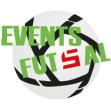 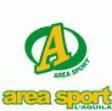                    Reti :  Marotti 1 / Perella 2, Fiorenza Rosa 1, Di Marco 1
                    Mg :  Bianchino 7,0 / Perella 8,5
                    MP :  Borgnia  7,0 / Salle  8,0  ATL. MA NON TROPPO     -       BOH                   7  -  1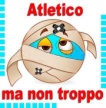 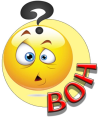                  Reti :  Trimarchi 4, Lo Zito 1, Quercioli 1, Avventuroso 1 / Marino 1
                  Mg :  Trimarchi 8,0 / Imperi 7,0
                  MP :  Mastantuono 7,0 / Cannata 8,0  DIVANO KIEV         -          REAL COLIZZATE      4  -  2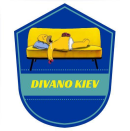 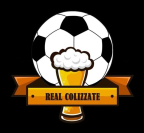                   Reti :  D’Ermo 2, Felici 1, Agostini 1 / Poleggi 1, Sacchetti 1
                  Mg :  D’Ermo 8,0 / Sacchetti 8,0
                  MP :  Boni 7,5 / Ielpo 7,5    LIBERI NANTES     -        SUPERSANTOS         0  -  4  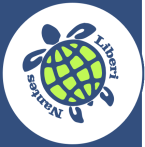 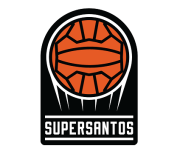                    Reti :  Foriglio 2, Innamorati 2
                  Mg :  Gyamfi  6,5 / Foriglio 7,0
                  MP :  Ben 6,5 / S. Del vecchio 7,0 FLAMINIA SETTE       -       WONDERS                3  -  5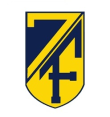 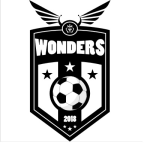                   Reti : Carnovale 1, Iacobucci 1, Marcelli 1 / Frezza 2, De Pascalis 2, Faragli 1                  Mg : Iacobucci 7,0 / De Pascalis 8,0
                  MP : Sentinelli  6,0 / Karlosky 6,0